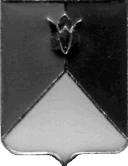 РОССИЙСКАЯ ФЕДЕРАЦИЯ  АДМИНИСТРАЦИЯ КУНАШАКСКОГО МУНИЦИПАЛЬНОГО РАЙОНАЧЕЛЯБИНСКОЙ  ОБЛАСТИПОСТАНОВЛЕНИЕот 05.12.2023 года    №1907В  соответствии с  Федеральным  Законом от 06.10.2003г.  №131-ФЗ  «Об общих принципах организации местного самоуправления в Российской Федерации»,  Уставом  Кунашакского муниципального района, решением Собрания депутатов Кунашакского муниципального района  от  22.02.2012г.   №  10  «Об утверждении Положения  «О  порядке принятия решений об установлении тарифов на услуги муниципальных унитарных предприятий и муниципальных автономных, бюджетных и казенных учреждений  Кунашакского муниципального района»ПОСТАНОВЛЯЮ:          1. Утвердить с 01.01.2024года тариф на пассажирские  перевозки  заказными  автобусами  в размере 47,00 рублей за один километр пути.          2. Постановление Администрации Кунашакского муниципального района  от 29.11.2022г.  №1911 «Об утверждении тарифа на оказание услуг по перевозке  пассажиров  заказными автобусами, оказываемые МУП «КунашакСпецТранс»»  с 01.01.2023года признать утратившим силу.           3. Начальнику отдела  информационных  технологий Ватутину В.Р. разместить настоящее постановление на официальном сайте Кунашакского муниципального района.          4. Контроль за исполнение настоящего постановления возложить на заместителя Главы района  по имуществу и экономике - руководителя Управления имущественных и земельных отношений  Вакилову Э.А.                       Об утверждении тарифа  на оказание услуг по перевозке пассажиров заказными автобусами, оказываемые МУП  «КунашакСпецТранс»   Об утверждении тарифа  на оказание услуг по перевозке пассажиров заказными автобусами, оказываемые МУП  «КунашакСпецТранс»   Временно исполняющий обязанностиГлавы районаВ.Р.Юсупова